Конспектнепосредственно образовательной деятельности по экологическому воспитаниюв средней группеТема: "Вершки и корешки".Воспитатель: Барыкина Л.В.	Программное содержание:	Расширять представление детей об овощах и фруктах: местах их произрастания (огород, сад), что овощи растут над землей и под землей, а фрукты и ягоды созревают на деревьях и кустах, у всех овощных и плодовых растений есть в земле корни; дать знания о том, что у овощей есть съедобные корни - корешки и плоды - вершки, у некоторых овощей съедобны и вершки и корешки.	Формировать умение у детей классифицировать предметы по определенным признакам (по месту их произрастания, по их применению).	Расширять представление детей о том, что овощи можно есть и в сыром, и в вареном виде. Из них можно готовить суп, салаты, в сыром виде они полезнее - в них много витаминов, которые нужны для здоровья.	Развивать речь детей, сенсорные способности.	Активизировать словарь детей словами: вершки, корешки.	Воспитывать у детей интерес к своему здоровью, желание его поддерживать витаминизированной пищей - овощами и фруктами.	Материал:	Натуральные сырые мытые овощи (морковь, свекла, капуста, картофель, помидор), вареные (морковь, свекла, картофель).	Фрукты натуральные (яблоко, груша, апельсин), ягоды (крыжовник, смородина).	Одноразовая посуда по количеству детей.	Разделочная доска.	Фланелеграф.	Картинки с изображением огорода, сада.	Картинки с изображением овощей, фруктов, ягод, плодовых деревьев, кустарников.	Дидактическая игра "Вершки, корешки".	Банка с вареньем.	Предварительная работа:	Рассматривание муляжей овощей, фруктов, ягод, сравнение их с настоящими.	Чтение стихотворения Ю.Тувима "Овощи".	Изготовление игры "Вершки и корешки".	Ход:	1 часть.	Воспитатель демонстрирует картину с изображением огорода и предлагает ее рассмотреть.	Воспитатель: Дети, посмотрите на картину и скажите, что растет на грядках.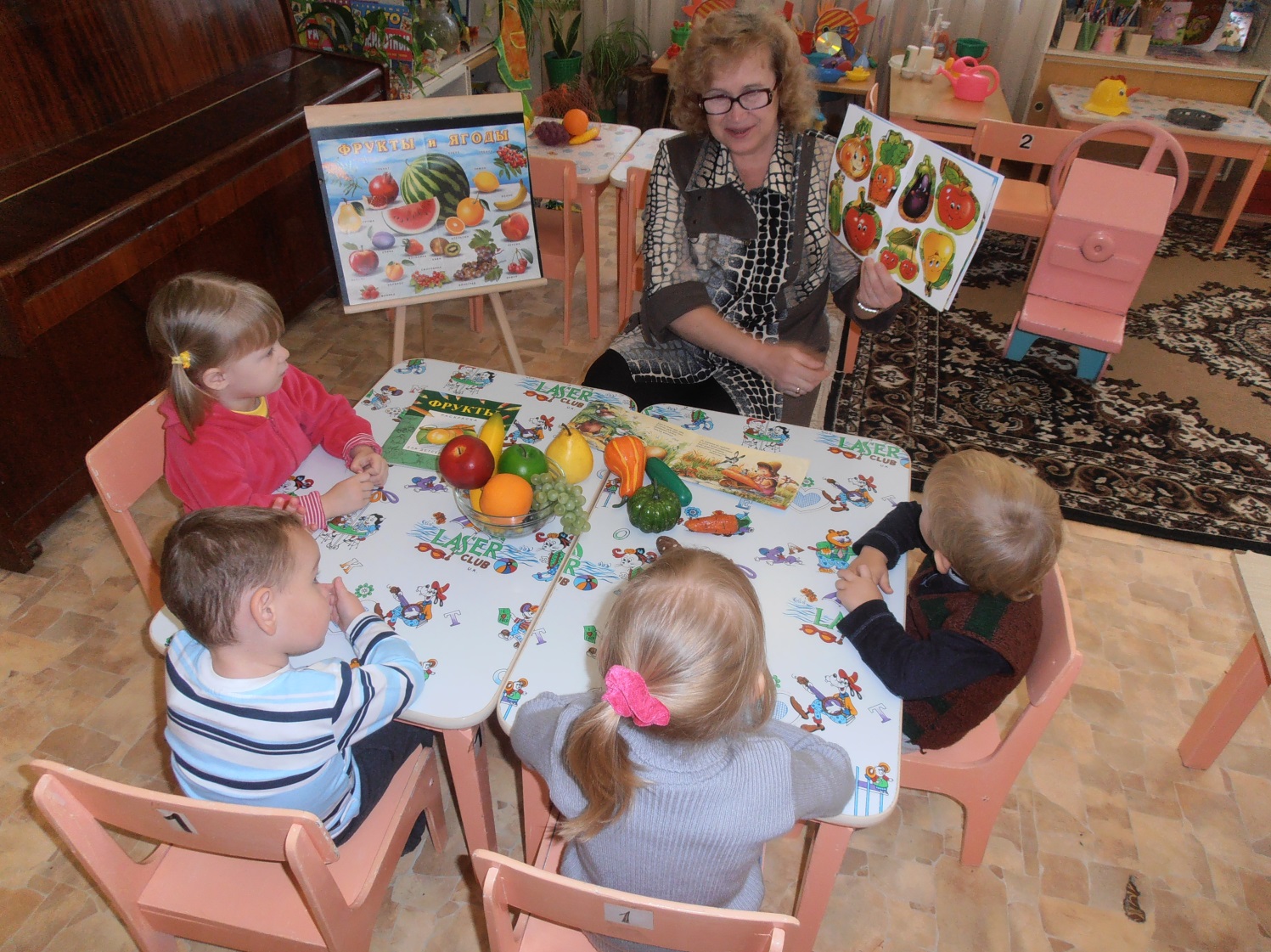           Дети: Овощи.	Воспитатель: Перечислите, какие овощи растут?	Дети: Морковь, свекла, капуста, помидора.	Воспитатель: Дети, овощи растут в земле и над землей. Подумайте и назовите овощи, которые растут над землей.	Дети: Помидор, огурец, капуста, тыква, кабачок.	Воспитатель: Назовите овощи, которые растут под землей?	Дети: Морковь, свекла, картофель, репа.	Воспитатель: Дети, у всех овощей есть корни, но не у всех эти корни можно употреблять в пищу. Есть съедобные корни - корешки (у моркови, свеклы, картофеля, репы), это те овощи, которые растут под землей, а над землей у них вершки - ботва. А у тех растений, которые растут над землей (помидора, огурец, капуста, тыква, кабачок) корни нельзя употреблять в пищу, а можно есть вершки (то, что находится над землей - плоды).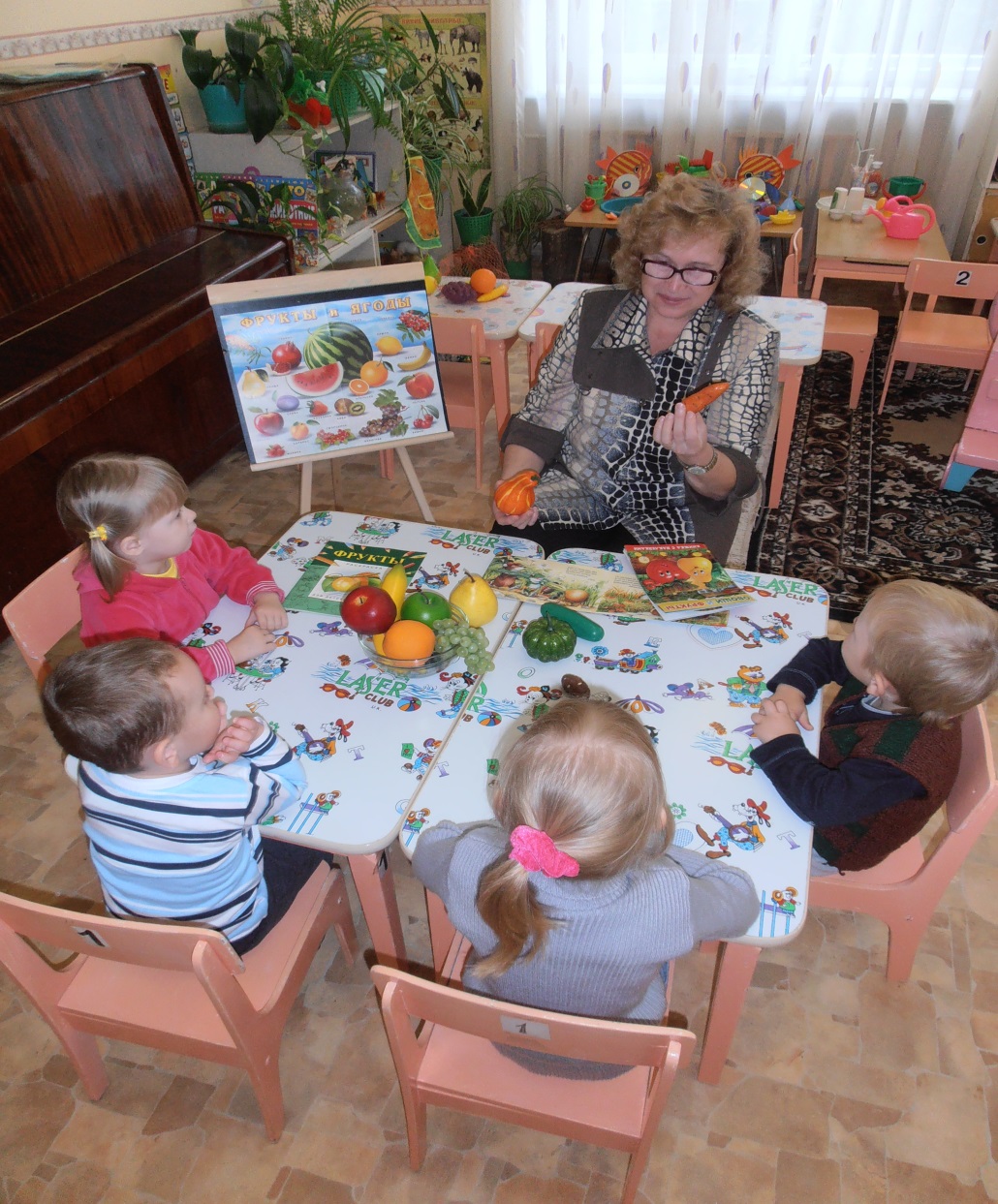 	Воспитатель: Ребята, что называется вершками, а что корешками?	Дети: То, что растет над землей - вершки, а что под землей - в земле - корешки.	Воспитатель: У каких овощей можно есть корешки, а у каких вершки?	Дети: Корешки можно есть у моркови, свеклы, картофеля, репы. А вершки можно есть у капусты, помидора, огурца.	Игра "Разложи карточки".	Воспитатель: Дети, я предлагаю поиграть в игру. У меня на столе карточки с изображением овощей. Надо отобрать овощи, у которых съедобные корешки, а затем овощи, у которых съедобные вершки и разместить на фланелеграфе. 	Дети выполняют задание (2 ребенка).	Воспитатель: Дети, правильно ли выполнено задание? Почему?	Воспитатель: Ребята, овощи можно есть как в сыром, так и вареном виде. Какие овощи можно варить?	Дети: Картофель, морковь, свекла.	Воспитатель: А какие овощи можно есть и в сыром виде?	Дети: Капуста, морковь, помидор, огурец.	Воспитатель. Предложить детям попробовать на вкус нарезанные овощи и сказать какой это овощ и в каком он виде (в сыром или в вареном).	Дети пробуют и отвечают:	- твердая, хрустит на зубах, значит сырая морковь, невареная;	- свекла мягкая, легко жуется, сладкая, значит, это вареная свекла.	Воспитатель: Дети, для здоровья очень полезно есть сырые овощи, так как в них много витаминов, которые нужны всем - и детям, и взрослым. Из сырых овощей можно приготовить разные салаты.	2 часть.	Воспитатель: Дети, посмотрите на вазу и скажите, что это, как можно назвать одним словом?	Дети: Фрукты.	Воспитатель: Назовите фрукты.	Дети: Яблоки, груши, апельсины.	Воспитатель: А где растут фрукты?	Дети: Фрукты растут на деревьях в саду.	Воспитатель. Предлагаю посмотреть на картинки. Что там изображено?	Дети: Ягоды (смородина, крыжовник).	Воспитатель: А где растут ягоды?	Дети: Ягоды растут на кустах.	Воспитатель: А сейчас я предлагаю поиграть в игру "Разложи правильно". 	У вас на столах карточки с изображением деревьев и кустарников, картинки с изображением фруктов и ягод. Нужно взять картинку с изображением фрукта или ягоды и разместить на нужном дереве или кустарнике.	Дети выполняют задание.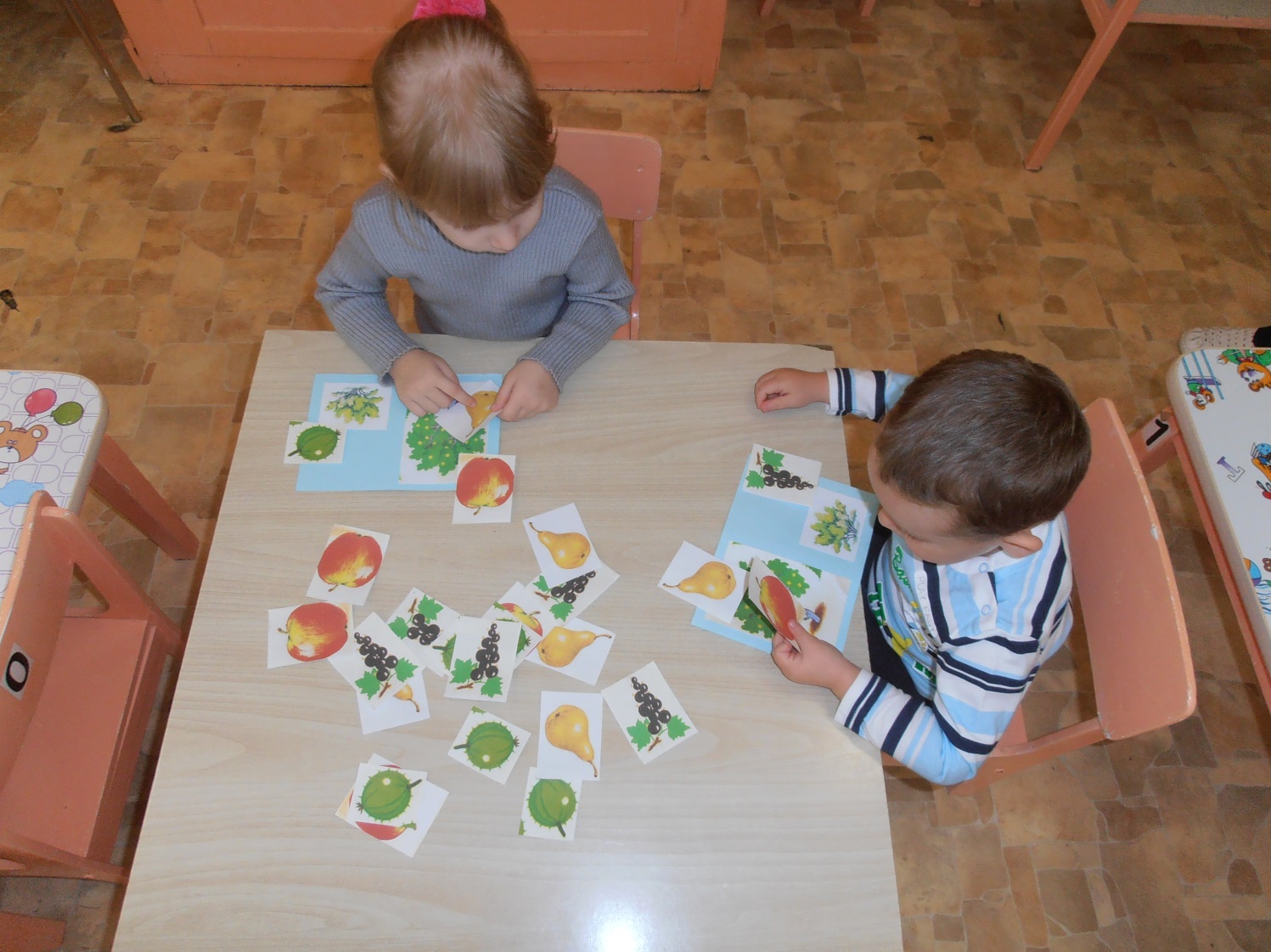 	Вопросы к детям:	- Куда ты "повесишь" яблоко, на дерево или куст? Почему?	- Куда "повесишь" смородину, на дерево или куст? Почему?	Дети: Я "повесил" яблоко на дерево, потому что яблоки растут на дереве.	- Смородина растет на кустах.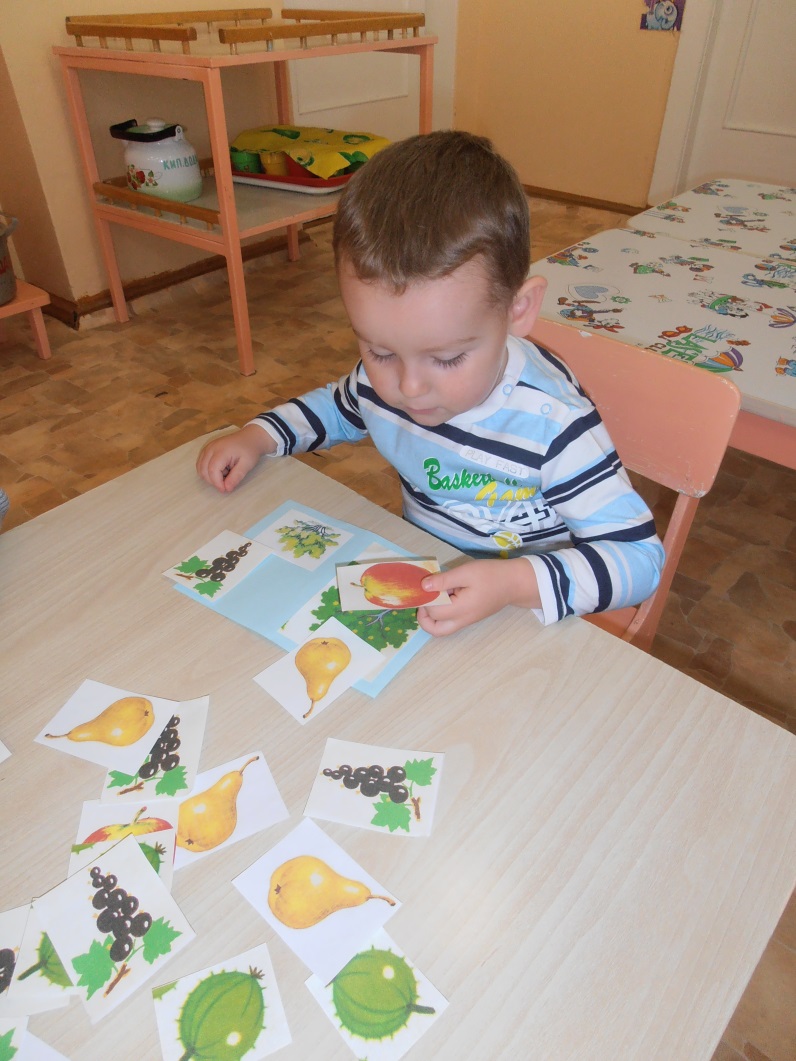 	3 часть.  	Воспитатель: Дети, из овощей и фруктов можно делать всевозможные салаты. На подносе находятся овощи и фрукты. Нужно отобрать овощи для овощного салата, фрукты - для фруктового.	Дети выполняют задание (3 - 4 ребенка).	Воспитатель: Какие фрукты вы взяли для салата?	Дети: Яблоко, груша, апельсин.	Воспитатель: Какие овощи взяли для салата?	Дети: Морковь, свекла, картофель, капуста.	Дети делают салаты вместе с воспитателем, затем пробуют. Отмечают, какие салаты вкусные, полезные.	4 часть.	Воспитатель: Дети, фрукты и ягоды едят сырыми, но еще из них варят варенье. Сегодня я встретила Вини-Пуха, он шел в детский сад с корзиной, а в ней что-то лежало. Он меня увидел и попросил, чтобы я передала вам угощение от него. Давайте посмотрим, что он вам принес?	Все рассматривают банку с вареньем и с компотом.	Воспитатель: Дети, я предлагаю попробовать угощение Вини-Пуха и отгадать, из каких ягод сварили варенье и компот.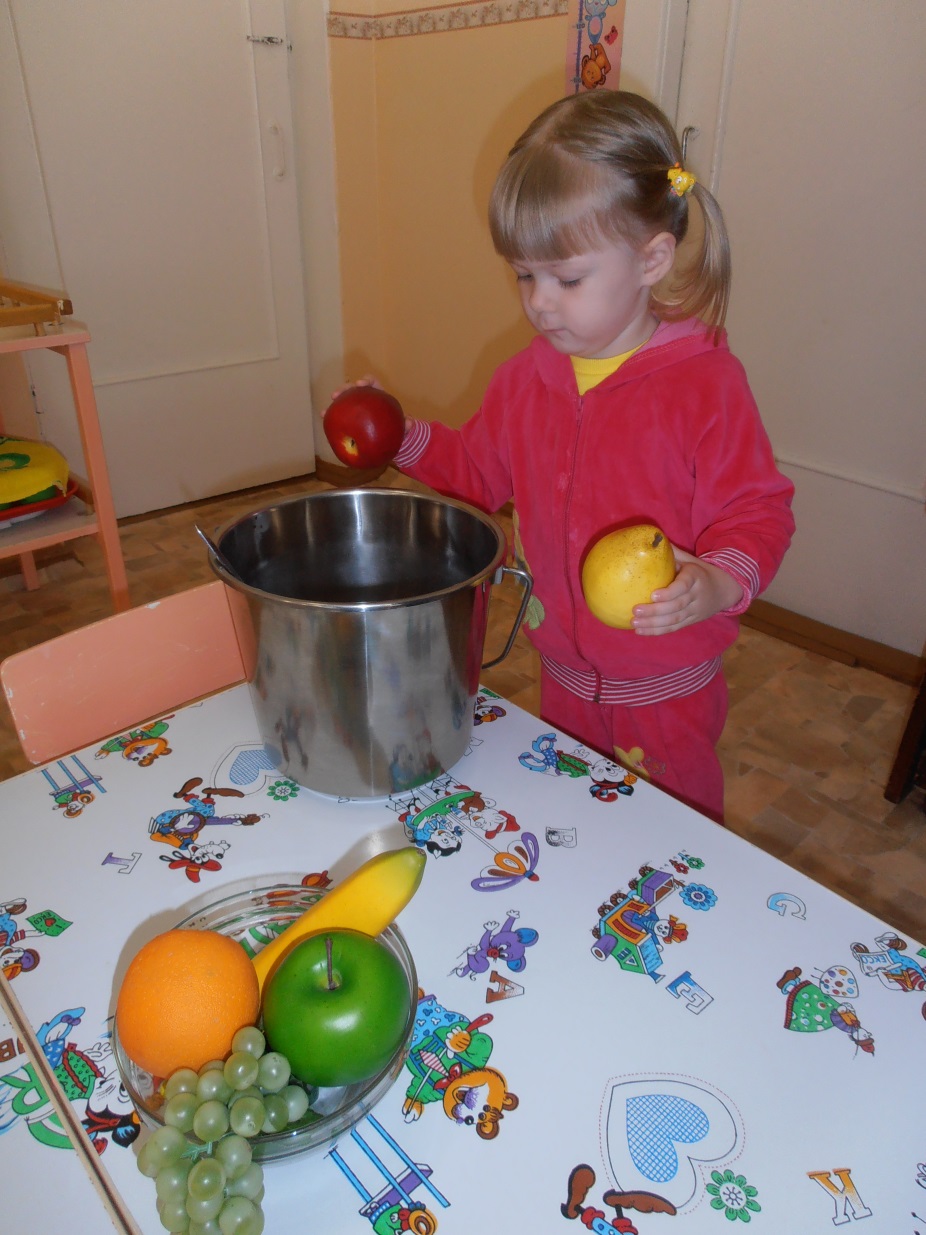 	Дети пробуют. Благодарят Вини-Пуха за угощение.